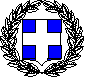 ΕΛΛΗΝΙΚΗ ΔΗΜΟΚΡΑΤΙΑΥΠΟΥΡΓΕΙΟ ΠΑΙΔΕΙΑΣ ΚΑΙ ΘΡΗΣΚΕΥΜΑΤΩΝΓΕΝΙΚΗ ΓΡΑΜΜΑΤΕΙΑ ΕΠΑΓΓΕΛΜΑΤΙΚΗΣ ΕΚΠΑΙΔΕΥΣΗΣΚΑΤΑΡΤΙΣΗΣ, ΔΙΑ ΒΙΟΥ ΜΑΘΗΣΗΣ ΚΑΙ ΝΕΟΛΑΙΑΣΑΙΤΗΣΗ ΑΠΑΛΛΑΓΗΣ ΜΑΘΗΜΑΤΩΝΠΡΟΣ ΤΟ Ι.Ε.Κ.: ΦΛΩΡΙΝΑΣΣΤΟΙΧΕΙΑ ΑΙΤΟΥΝΤΟΣΚΑΤΑΡΤΙΖΟΜΕΝΟΣ/Η ΤΟΥ Ι.Ε.Κ. ΦΛΩΡΙΝΑΣ ΕΙΔΙΚΟΤΗΤΑ : ……………………….…………………….………………………………………….………….………………ΕΠΩΝΥΜΟ: ………………………………………………….ΟΝΟΜΑ: ……………………..…………………..............ΟΝΟΜΑ ΠΑΤΡΟΣ: ………………………………………..ΟΝΟΜΑ ΜΗΤΡΟΣ: ……………………………………….ΗΜ/ΝΙΑ ΓΕΝΝΗΣΕΩΣ: …………………………………Δ/ΝΣΗ ΚΑΤΟΙΚΙΑΣ: ………………..………………….……………………………………………………………………..ΤΗΛΕΦΩΝΟ: ………………………………………………..E-MAIL: ……………………………………………………….ΘΕΜΑ: Απαλλαγή μαθημάτωνΗμερομηνία : .…/…./….Παρακαλώ να με απαλλάξετε από την παρακολούθηση του/των μαθήματος/των1.2.3.4.5.6.7.εξαμήνου ……………. της ειδικότητας ……………………………………………………………………...………………………………………………………………………. για το εκπαιδευτικό εξάμηνο 2021Β.Επισυνάπτω τα σχετικά δικαιολογητικά1.2.3.4.Ο / Η  ΑΙΤ…………